ЗАКЛЮЧЕНИЕСчетной палаты муниципального района Клявлинский Самарской областипо результатам экспертно-аналитического мероприятия«Экспертиза проекта решения Собрания представителей сельского поселения Старое Семенкино муниципального района Клявлинский Самарской области «О внесении изменений в решение Собрания представителей сельского поселения Старое Семенкино муниципального района Клявлинский Самарской области № 29 от 28.12.2022 года «О бюджете сельского поселения Старое Семенкино муниципального района Клявлинский Самарской области на 2023 год и плановый период 2024 и 2025 годов»ст. Клявлино                                                                                    30 августа 2023 годаОснование для проведения экспертно-аналитического мероприятия: -  Бюджетный кодекс Российской Федерации (далее – БК РФ);- Федеральный закон от 07.02.2011 года № 6-ФЗ «Об общих принципах организации и деятельности контрольно-счетных органов субъектов Российской Федерации и муниципальных образований»;- «Положение о Счетной палате муниципального района Клявлинский Самарской области», утвержденное решением Собрания представителей муниципального района Клявлинский Самарской области от 29.10.2021 № 91;- Положение о бюджетном процессе в сельском поселении Старое Семенкино муниципального района Клявлинский Самарской области, утвержденное решением Собрания представителей сельского поселения Старое Семенкино муниципального района Клявлинский Самарской области от 31.03.2023г. № 9 (далее – Положение о бюджетном процессе);- Стандарт внешнего муниципального финансового контроля «Экспертиза проекта вносимых изменений в бюджет муниципального района Клявлинский Самарской области на текущий финансовый год и плановый период», утвержденный приказом председателя Счетной палаты муниципального района Клявлинский Самарской области от 14.06.2023 года № 34;- пункт 1.37 плана работы Счетной палаты муниципального района Клявлинский Самарской области, утвержденного приказом председателя Счетной палаты муниципального района Клявлинский Самарской области от 20.12.2022 года № 83;- приказ Председателя Счетной палаты муниципального района Клявлинский Самарской области от 24.08.2023 года № 59 «О проведении экспертно-аналитического мероприятия «Экспертиза проекта решения Собрания представителей сельского поселения Старое Семенкино муниципального района Клявлинский Самарской области «О внесении изменений в решение Собрания представителей сельского поселения Старое Семенкино муниципального района Клявлинский Самарской области № 29 от 28.12.2022 года «О бюджете сельского поселения Старое Семенкино муниципального района Клявлинский Самарской области на 2023 год и плановый период 2024 и 2025 годов».Цель экспертизы: определение достоверности и обоснованности показателей вносимых изменений в решение Собрания представителей сельского поселения Старое Семенкино муниципального района Клявлинский Самарской области «О бюджете сельского поселения Старое Семенкино муниципального района Клявлинский Самарской области на 2023 год и плановый период 2024 и 2025 годов».Предмет экспертизы: проект решения Собрания представителей сельского поселения Старое Семенкино муниципального района Клявлинский Самарской области «О внесении изменений в решение Собрания представителей сельского поселения Старое Семенкино муниципального района Клявлинский Самарской области № 29 от 28.12.2022 года «О бюджете сельского поселения Старое Семенкино муниципального района Клявлинский Самарской области на 2023 год и плановый период 2024 и 2025 годов».Срок проведения экспертизы: с 24 августа по 30 августа 2023 года. Общие положенияПроект решения Собрания представителей сельского поселения Старое Семенкино муниципального района Клявлинский Самарской области «О внесении изменений в решение Собрания представителей сельского поселения Старое Семенкино муниципального района Клявлинский Самарской области № 29 от 28.12.2022 года «О бюджете сельского поселения Старое Семенкино муниципального района Клявлинский Самарской области на 2023 год и плановый период 2024 и 2025 годов» (далее - проект Решения), представлен для проведения экспертизы главой сельского поселения Старое Семенкино муниципального района Клявлинский Самарской области письмом от 23.08.2023 года № 183 в Счетную палату муниципального района Клявлинский Самарской области (далее – Счетная палата) 23 августа 2023 года (вход. №145 от 23.08.2023г.).Для проведения экспертизы в адрес Счетной палаты поступили следующие документы:1. Проект решения Собрания представителей сельского поселения Старое Семенкино муниципального района Клявлинский Самарской области «О внесении изменений в решение Собрания представителей сельского поселения Старое Семенкино муниципального района Клявлинский Самарской области № 29 от 28.12.2022 года «О бюджете сельского поселения Старое Семенкино муниципального района Клявлинский Самарской области на 2023 год и плановый период 2024 и 2025 годов».2. Приложение №4 к проекту Решения «Ведомственная структура расходов бюджета сельского поселения Старое Семенкино муниципального района Клявлинский Самарской области на 2023 год».3. Приложение № 5 к проекту Решения «Распределение бюджетных ассигнований по разделам, подразделам классификации расходов бюджета сельского поселения Старое Семенкино муниципального района Клявлинский Самарской области на 2023 год».4. Приложение №11 к проекту Решения «Распределение бюджетных ассигнований по целевым статьям (муниципальным программам и непрограммным направлениям деятельности), группам (группам и подгруппам) видов расходов классификации расходов бюджета сельского поселения Старое Семенкино муниципального района Клявлинский Самарской области на 2023 год».5. Пояснительная записка к проекту Решения.По результатам рассмотрения проекта Решения и пакета документов, его сопровождающих, с учётом результатов проведённых Счетной палатой экспертно-аналитических мероприятий, установлено следующее.Представленным проектом Решения предлагается изменить основные характеристики бюджета сельского поселения Старое Семенкино муниципального района Клявлинский Самарской области на 2023 год. На 2024 и 2025 годы основные характеристики бюджета сельского поселения Старое Семенкино муниципального района Клявлинский Самарской области не изменились.Проектом Решения вносятся изменения в основные характеристики бюджета на 2023 год, а также производится перераспределение расходной части бюджета в том числе:доходы бюджета на 2023 год по сравнению с утвержденными доходами Решением Собрания представителей сельского поселения Старое Семенкино муниципального района Клявлинский Самарской области от 31.07.2023 года № 26, останутся на прежнем уровне и составят 6 321,103 тыс. рублей;расходы бюджета составят 6 465,797 тыс. рублей;дефицит бюджета в сумме 144,694 тыс. рублей. Изменения доходной части бюджета сельского поселения Старое Семенкино муниципального района Клявлинский Самарской области на 2023 годПроектом Решения изменение доходной части бюджета сельского поселения Старое Семенкино муниципального района Клявлинский Самарской области (далее – бюджет сельского поселения) не предусматривается. Изменение расходной части бюджета сельского поселения Проектом Решения планируется изменения в расходной части бюджета сельского поселения на 2023 год.Анализ изменений расходной части бюджета сельского поселения в 2023 году представлен в таблице №1.Таблица №1 (тыс. рублей)Проектом Решения планируется увеличение финансирования затрат бюджета сельского поселения по подразделу:0502 «Коммунальное хозяйство» на сумму 31,122 тыс. рублей.Проектом Решения планируется уменьшение финансирования затрат бюджета сельского поселения по подразделу:0503 «Благоустройство» на сумму 31.122 тыс. рублей.Общая сумма бюджета сельского поселения остается без изменений.Муниципальные программы сельского поселения Проектом Решения перераспределение выделенных средств между муниципальными программами и непрограммными направлениями расходов бюджета сельского поселения на 2023 год не планируется.Данные об объемах бюджетных ассигнований на реализацию муниципальных программ предусмотренные в проекте Решения, приведены в таблице №2.Таблица №2 (тыс. рублей)        Согласно предлагаемого проекта Решения, дефицит бюджета сельского поселения по сравнению с первоначальным утвержденным планом изменится (увеличится на 144,694 тыс. рублей), по сравнению с предыдущим значением (Решение от 31.07.2023г. №26) останется на прежнем уровне и составит 144,694 тыс. рублей.         В соответствии со статьей 92.1. БК РФ размер дефицита местного бюджета не должен превышать 10% объема доходов местного бюджета без учета утвержденного объема безвозмездных поступлений из других бюджетов бюджетной системы Российской Федерации. Проектом Решения дефицит бюджета сельского поселения предусматривается в размере 6,4 % от доходов бюджета без учета финансовой помощи из других бюджетов бюджетной системы Российской Федерации.            Таким образом, предусмотренный проектом Решения дефицит бюджета не будет противоречить нормам статьи 92.1. БК РФ.        Выводы:В ходе экспертизы представленного проекта Решения установлено:         1. Проектом Решения о бюджете изменение доходной части бюджета сельского поселения не предусматривается.                 2. Проектом Решения планируется уменьшение финансирования затрат бюджета сельского поселения по подразделу:         0503 «Благоустройство» на сумму 31,122 тыс. рублей.         Проектом Решения планируется увеличение финансирования затрат бюджета сельского поселения по подразделу:         0502 «Коммунальное хозяйство» на сумму 31,122 тыс. рублей.         3. Общая сумма бюджета сельского поселения на 2023 год остается без изменений.         4. Общий объем финансирования на 2024 и 2025 годы остается неизменным.         5. Согласно предлагаемого проекта Решения, дефицит бюджета сельского поселения по сравнению с первоначальными значениями увеличится и составит 144,694 тыс. рублей.         ПредложенияУчитывая, что вносимые изменения в представленный проект решения Собрания представителей сельского поселения соответствуют действующему законодательству Российской Федерации и нормативным правовым актам сельского поселения Старое Семенкино муниципального района Клявлинский Самарской области, Счетная палата полагает возможным принятие решения Собрания представителей сельского поселения Старое Семенкино муниципального района Клявлинский Самарской области «О внесении изменений в решение Собрания представителей сельского поселения Старое Семенкино муниципального района Клявлинский Самарской области №29 от 28.12.2022 года «О бюджете сельского поселения Старое Семенкино муниципального района Клявлинский Самарской области на 2023 год и плановый период 2024 и 2025 годов».Председатель Счетной палатымуниципального района Клявлинский Самарской области                                                                                       Л.Ф. Синяева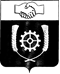 СЧЕТНАЯ ПАЛАТАМУНИЦИПАЛЬНОГО РАЙОНА КЛЯВЛИНСКИЙСАМАРСКОЙ ОБЛАСТИ446960, Самарская область, Клявлинский район, ст. Клявлино, ул. Октябрьская д. 60, тел.: 2-10-64, e-mail: spklv@yandex.comРазделПодразделУтвержденные бюджетные ассигнования в решении от 31.07.2023г. № 26Проект РешенияИзменения увеличение (+)уменьшение (-)           0100 «Общегосударственные вопросы»           0100 «Общегосударственные вопросы»1 391,6921 391,6920,0000102 «Функционирование высшего должностного лица субъекта Российской Федерации и муниципального образования»772,995772,9950,0000104 «Функционирование Правительства Российской Федерации, высших исполнительных органов государственной власти субъектов Российской Федерации, местных администраций»529,373529,3730,00001 06 «Обеспечение деятельности финансовых органов, налоговых и таможенных органов и органов финансового (финансово-бюджетного) надзора»35,78035,7800,0000111 «Резервные фонды»26,87926,8790,0000113 «Другие общегосударственные вопросы»26,66526,6650,000          0200 «Национальная оборона»          0200 «Национальная оборона»115,070115,0700,0000203 «Мобилизационная и вневойсковая подготовка115,070115,0700,000          0300 «Национальная безопасность и правоохранительная деятельность»          0300 «Национальная безопасность и правоохранительная деятельность»150,102150,1020,0000310 «Защита населения и территории от чрезвычайных ситуаций природного и техногенного характера, пожарная безопасность»150,102150,1020,0000400 «Национальная экономика»0400 «Национальная экономика»746,824746,8240,0000409 «Дорожное хозяйство (дорожные фонды)»746,824746,8240,000          0500 «Жилищно- коммунальное хозяйство»          0500 «Жилищно- коммунальное хозяйство»876,563876,5630,0000502 «Коммунальное хозяйство»625,072656,194+ 31,1220503 «Благоустройство»251,491220,369- 31,1220700 «Образование»0700 «Образование»13,81413,8140,0000707 «Молодежная политика»13,81413,8140,000          0800 «Культура, кинематография»          0800 «Культура, кинематография»2 917,3712 917,3710,0000801 «Культура»2 917,3712 917,3710,0001000 «Социальная политика»1000 «Социальная политика»213,500213,5000,0001003 «Социальное обеспечение населения»213,500213,5000,0001100 «Физическая культура и спорт»1100 «Физическая культура и спорт»40,86140,8610,0001101 «Физическая культура и спорт»40,86140,8610,000ИТОГО расходов:6 465,797  6 465,7970,000№п/пНаименование муниципальной программыУтверждено Решением от 31.07.2023г. № 26Проект РешенияИзменения увеличение (+)уменьшение (-)1Муниципальная программа "Модернизация и развитие автомобильных дорог общего пользования местного значения в  сельском поселении Старое Семенкино муниципального района Клявлинский Самарской области на 2018-2026 годы"746,824746,8240,0002Муниципальная программа" Развитие органов местного самоуправления и решение вопросов местного значения сельского поселения Старое Семенкино муниципального района Клявлинский Самарской области на 2018-2027 годы"5 647,0945 647,0940,0003Непрограммные направления расходов местного бюджета71,87971,8790,000ИТОГО:6 465,7976 465,7970,000